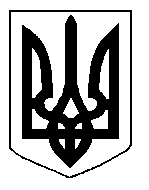 БІЛОЦЕРКІВСЬКА МІСЬКА РАДА	КИЇВСЬКОЇ ОБЛАСТІ	Р І Ш Е Н Н Я
від 15 травня 2020 року                                                                        № 5251-96-VIIПро розгляд заяви щодо внесення змін в  пункт 1 та назву рішення міської ради  від  25 квітня 2019 року  № 3763-70-VII «Про надання дозволу на розроблення проекту землеустрою щодо відведення земельної ділянки комунальної власності в оренду  Публічному акціонерному товариству  «Городище-Пустоварівський цукровий завод»за адресою: вулиця Привокзальна, 9аРозглянувши звернення постійної комісії з питань земельних відносин та земельного кадастру, планування території, будівництва, архітектури, охорони пам’яток, історичного середовища та благоустрою до міського голови від 21 лютого 2020 №58/02-17, протокол постійної комісії з питань  земельних відносин та земельного кадастру, планування території, будівництва, архітектури, охорони пам’яток, історичного середовища та благоустрою від 11 лютого 2020 року №204, заяву Акціонерного товариства  «Городище-Пустоварівський цукровий завод» від  14 січня 2020 року №157,  відповідно до ст. ст. 12, 79-1, 93, 122, 123, 124 Земельного кодексу України, ст. 24 Закону України «Про регулювання містобудівної діяльності», ст. 50 Закону України «Про землеустрій», п. 34. ч. 1 ст. 26 Закону України «Про місцеве самоврядування в Україні»,  міська рада вирішила:1.Відмовити у внесенні змін  в пункт 1 та назву рішення міської ради  від  25 квітня 2019 року  № 3763-70-VII «Про надання дозволу на розроблення проекту землеустрою щодо відведення земельної  ділянки комунальної власності в оренду  Публічному акціонерному  товариству  «Городище-Пустоварівський цукровий завод» за адресою: вулиця Привокзальна, 9а», а саме слова: «Публічному акціонерному товариству «Городище-Пустоварівський цукровий завод» замінити на слова «Акціонерному товариству «Городище-Пустоварівський цукровий завод» та слова і цифри: «орієнтовною площею  0,0100 га» замінити на слова та цифри: «орієнтовною площею  0,3804 га» враховуючи протокол постійної комісії з питань  земельних відносин та земельного кадастру, планування території, будівництва, архітектури, охорони пам’яток, історичного середовища та благоустрою від 11 лютого 2020 року №204.2.Контроль за виконанням цього рішення, покласти на постійну комісію з питань  земельних відносин та земельного кадастру, планування території, будівництва, архітектури, охорони пам’яток, історичного середовища та благоустрою.Міський голова             	                                                     Геннадій ДИКИЙ